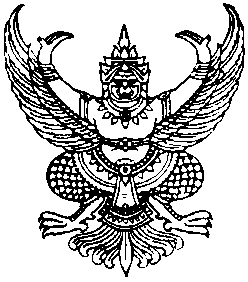 ประกาศองค์การบริหารส่วนตำบลนาเรียงเรื่อง สอบราคาซื้อสื่อการเรียนการสอน วัสดุการศึกษา สำหรับศูนย์พัฒนาเด็กเล็กสังกัดองค์การบริหารส่วนตำบลนาเรียง จำนวน 2 ศูนย์ตามประกาศองค์การบริหารส่วนตำบลนาเรียง ลงวันที่ 7   มิถุนายน 2556………………………..ด้วยองค์การบริหารส่วนตำบลนาเรียง มีความประสงค์จะสอบราคาซื้อวัสดุการศึกษาสำหรับ ศูนย์พัฒนาเด็กเล็ก สังกัดองค์การบริหารส่วนตำบลนาเรียง จำนวน 2 ศูนย์ ตามรายการดังนี้ (รายละเอียดแนบท้าย)โดยมีราคากลางในการจัดซื้อครั้งนี้เป็นเงิน 117,300 บาท (หนึ่งแสนหนึ่งหมื่นเจ็ดพันสามร้อยบาทถ้วน)  ซึ่งวัสดุทีจะซื้อนี้ต้องเป็นของแท้ ของใหม่ ไม่เคยใช้งานมาก่อน ไม่เป็นของเก่าเก็บ  อยู่ในสภาพที่จะใช้งานได้ทันทีผู้มีสิทธิเสนอราคาจะต้องมีคุณสมบัติดังต่อไปนี้ 1. เป็นผู้มีอาชีพขายพัสดุที่สอบราคาซื้อดังกล่าว 2. ไม่เป็นผู้ที่ถูกระบุชื่อไว้ในบัญชีรายชื่อผู้ทิ้งงานของทางราชการและได้แจ้งเวียนชื่อแล้ว 3. ไม่เป็นผู้ได้รับเอกสิทธิ์หรือความคุ้มกัน ซึ่งอาจปฏิเสธไม่ยอมขึ้นศาลไทย เว้นแต่รัฐบาลของ ผู้เสนอราคาได้มีคำสั่งให้สละสิทธิ์ความคุ้มกันเช่นว่านั้น 4. ไม่เป็นผู้มีผลประโยชน์ร่วมกันกับผู้เสนอราคารายอื่นที่เข้าเสนอราคาให้แก่องค์การบริหารส่วนตำบลนาเรียง ณ วันที่ประกาศสอบราคา หรือไม่เป็นผู้กระทำการอันเป็นการขัดขวางการแข่งขันราคาอย่างเป็นธรรมในการสอบราคาซื้อครั้งนี้ กำหนดยื่นซองสอบราคา ตั้งแต่วันที่ 7  มิถุนายน  2556 ถึงวันที่ 20  มิถุนายน 2556 ตั้งแต่เวลา 08.30 น. ถึงเวลา 16.30 น. วันที่ 7    มิถุนายน 2556  – 19  มิถุนายน 2556  ยื่นซองสอบราคา         ณ กองคลัง องค์การบริหารส่วนตำบลนาเรียง เวลา 08.30-16.30 น.และวันที่ 20   มิถุนายน 2556 ยื่นซองสอบราคา ณ ห้องศูนย์รวมข้อมูลข่าวสารการจัดซื้อหรือจัดจ้างของหน่วยการบริหารราชการส่วนท้องถิ่น(อำเภอพรหมคีรี) ชั้น 1 ตั้งแต่เวลา 08.30 น.- 16.30 น. กำหนดเปิดซองใบเสนอราคาในวันที่    มิถุนายน 2556 ณ ศูนย์รวมข้อมูลข่าวสารการจัดซื้อหรือจัดจ้างของหน่วยการบริหารราชการส่วนท้องถิ่น (อำเภอพรหมคีรี)  ชั้น 1 ตั้งแต่เวลา 10.00 น. เป็นต้นไป ผู้สนใจติดต่อขอซื้อเอกสารสอบราคาในราคาชุดละ 500 บาท (ห้าร้อยบาทถ้วน) ได้ที่กองคลัง  องค์การบริหารส่วนตำบลนาเรียง ในวันที่ 7   มิถุนายน 2556  ถึงวันที่ 20   มิถุนายน 2556 ตั้งแต่เวลา08.30 น. ถึงเวลา 16.30 น. ดูรายละเอียดได้ที่เว็บไซด์ www.nareang.go.th และ www.gprocurement.go.th หรือสอบถามทางโทรศัพท์หมายเลข 0-7534-6093 ในวันและเวลาราชการ ประกาศ ณ วันที่  7   เดือน มิถุนายน พ.ศ. 2556 ประเสริฐ  ไหมดี(นายประเสริฐ  ไหมดี)นายกองค์การบริหารส่วนตำบลนาเรียง